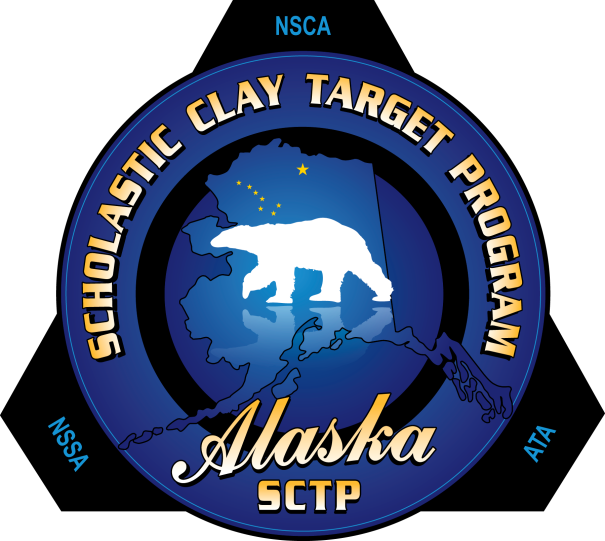 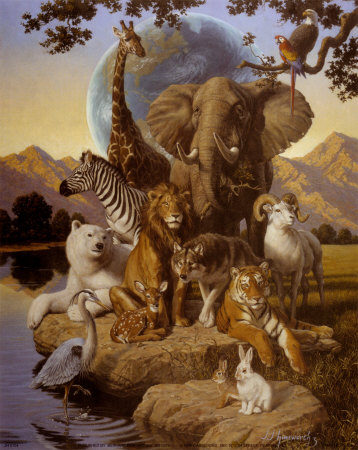 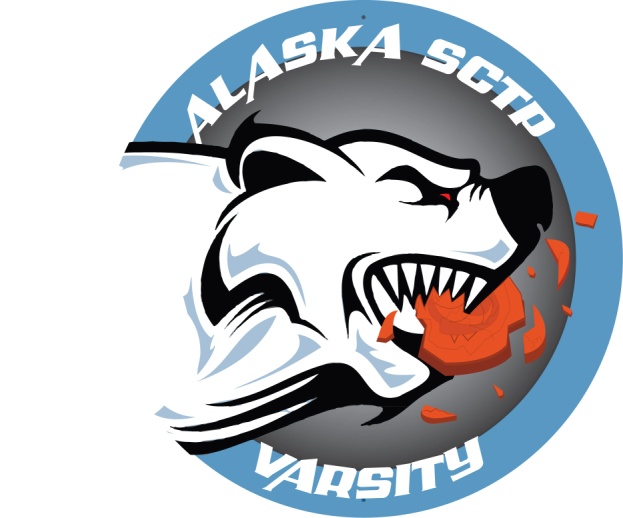 2013 Clay Target SafariTues-Friday: 100-Bird Trap and 100-Bird SkeetSaturday:  100-Bird Sporting Clays Walkthrough$150 Registration includes Awards Banquet on Saturday3-Man Squads & Individual Awards in 5 Divisions in All 3 Disciplines + Overall!180 Medals ~ 20 Trophies ~ 18 Awards ~ $56,000 MidwayUSA Endowment Funds AwardedFor more information see your Head Coach or call Neil Moss at 373-0961 